Identifica si es un oficio o profesión 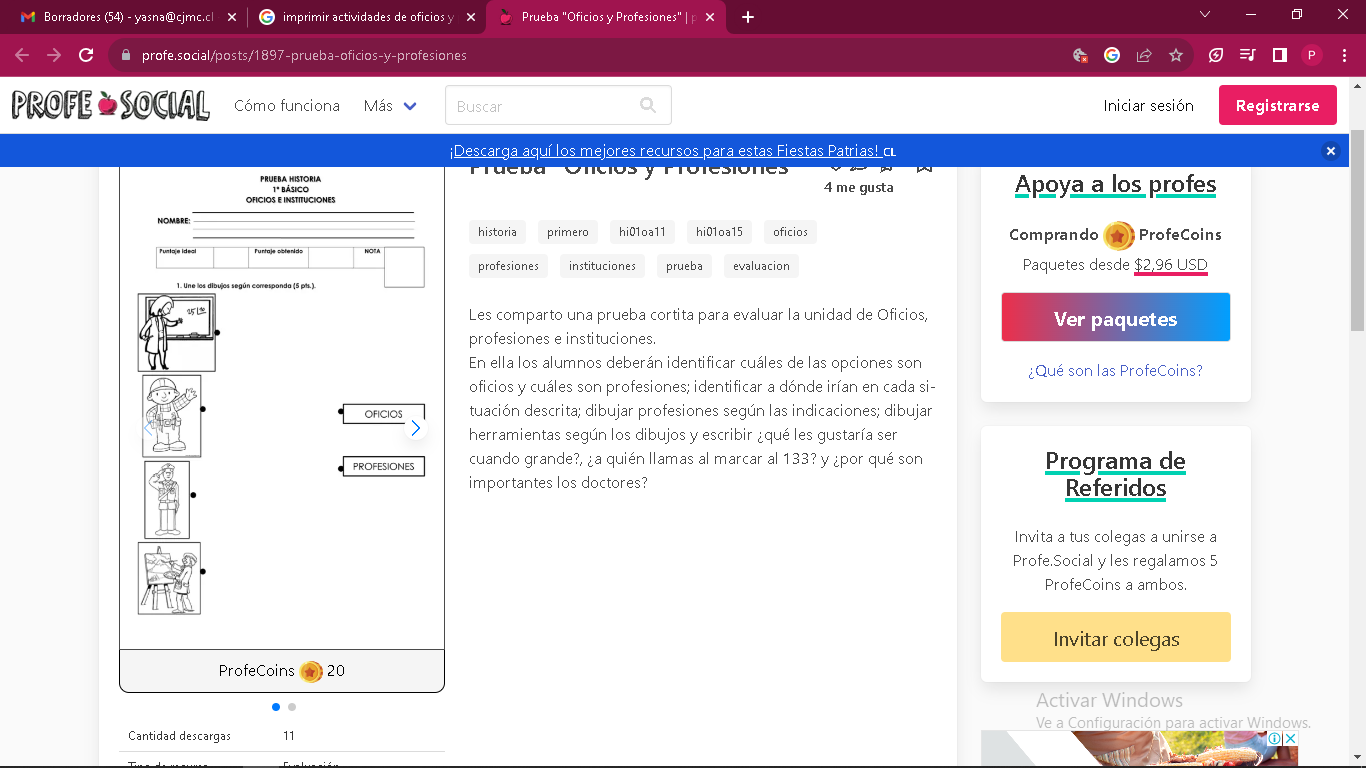 -Une cada profesión con su implemento de trabajo: 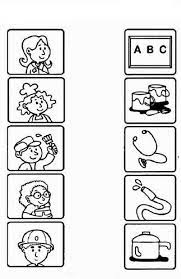 